Publicado en Madrid el 26/07/2021 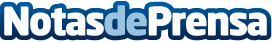 Hipoges se adjudica la gestión de la mayor cartera de alquiler residencial de PortugalLa cartera cuenta con más de 4.400 activos repartidos en todo el territorio portugués, incluyendo Lisboa, Porto y el AlgarveDatos de contacto:Comunicación Hipoges649111233Nota de prensa publicada en: https://www.notasdeprensa.es/hipoges-se-adjudica-la-gestion-de-la-mayor Categorias: Internacional Inmobiliaria Finanzas Actualidad Empresarial http://www.notasdeprensa.es